Тема поста: Регистрация автомобиля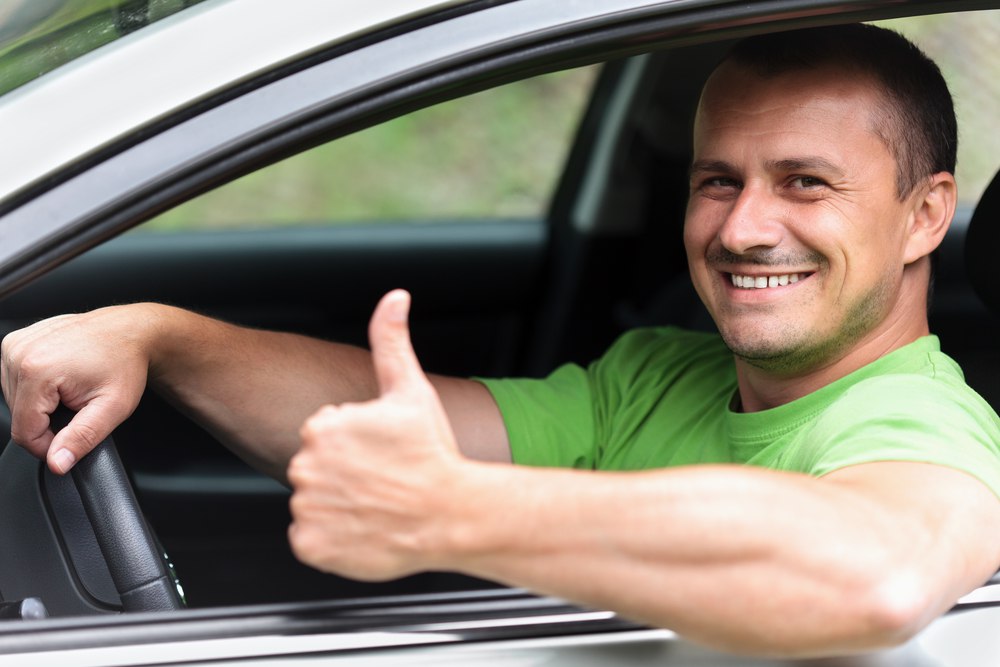 Facebook / ВК Вы купили автомобиль или мотоцикл. Или, наоборот, продаете — портал госуслуг поможет с документами. Снять с учета, поставить на учет или изменить регистрационные данные — всё это проще сделать через интернет.Раньше автовладельцы заполняли заявление от руки в отделении ГИБДД, ждали в очереди. Это отнимало много времени.Теперь всё проще. Заполняете заявление на сайте госуслуг, приходите в ГИБДД, когда удобно вам. Дату и время выберите на сайте — оно будет забронировано для вас, ждать в очереди не придется. Мы напомним о времени записи по электронной почте или в смс.По пути в ГИБДД оплатите госпошлину в любом банке. Размер пошлины и реквизиты для вашего региона узнайте на сайте ГИБДД: http://www.gibdd.ru/gosuslugi/reg/reg/  Чтобы зарегистрировать автомобиль через портал госуслуг, нужен подтвержденный статус учетной записи на портале госуслуг. Зарегистрировать автомобиль: FB - https://goo.gl/XO0JS7; ВК - https://goo.gl/K0VH9H. Регистрация на сайте госуслуг: FB - https://goo.gl/rteROy; ВК - https://goo.gl/xsbLdJ.Способы получить подтвержденный статус: FB - https://goo.gl/tjQke0; ВК -  https://goo.gl/Gv839a.Удачи на дорогах!Twitter Ждать в очереди в ГИБДД не придется, если зарегистрировать автомобиль через портал госуслуг: https://goo.gl/v78dKlЖЖЖдать в очереди в ГИБДД не придется, если зарегистрировать автомобиль через портал госуслугВы купили автомобиль или мотоцикл. Или, наоборот, продаете — портал госуслуг поможет с документами. Снять с учета, поставить на учет или изменить регистрационные данные — всё это проще сделать через интернет.Раньше автовладельцы заполняли заявление от руки в отделении ГИБДД, ждали в очереди. Это отнимало много времени.Теперь всё проще. Заполняете заявление на сайте госуслуг, приходите в ГИБДД, когда удобно вам. Дату и время выберите на сайте — оно будет забронировано для вас, ждать в очереди не придется. Мы напомним о времени записи по электронной почте или в смс.По пути в ГИБДД оплатите госпошлину в любом банке. Размер пошлины и реквизиты для вашего региона узнайте на сайте ГИБДД: http://www.gibdd.ru/gosuslugi/reg/reg/Чтобы зарегистрировать автомобиль через портал госуслуг, нужен подтвержденный статус учетной записи на портале госуслуг.Зарегистрировать автомобиль.Регистрация на сайте госуслуг. Способы получить подтвержденный статус. Удачи на дорогах! 